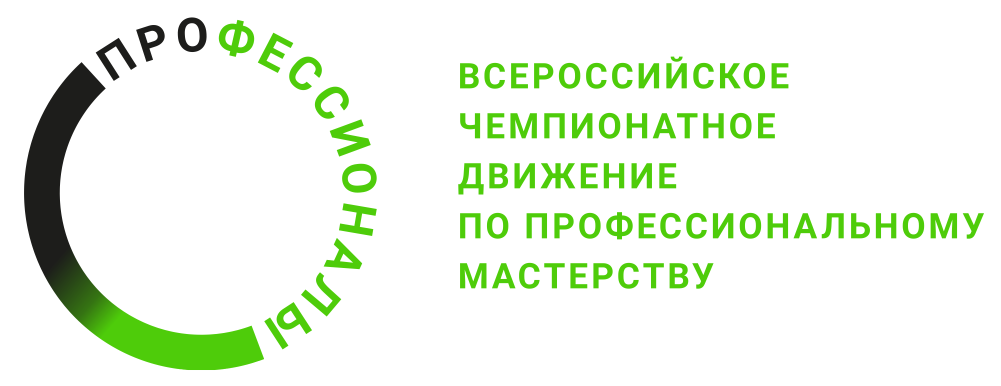 ПРОГРАММА ПРОВЕДЕНИЯ(Наименование этапа) этапа чемпионата (наименование региона)по компетенции ________________
Общая информацияОбщая информацияПериод проведенияМесто проведения и адрес площадкиФИО Главного экспертаКонтакты Главного экспертаД-2  / «___» ___________ 2023 г.Д-2  / «___» ___________ 2023 г.09:00-10:00Встреча экспертов10:00-12:30Обсуждение задания12:30-13.30Обед12:30-13:30Обсуждение критериев оценивания13:30-14:30Подписание документовД-1  / «___» ___________ 2023 г.Д-1  / «___» ___________ 2023 г.09:30-09:45Встреча экспертов и участников09:45-11:00Регистрация участников и экспертов11:00-12:00Объяснение конкурсного задания12:00-13.00Обед13:00-16:00Знакомство участников с конкурсной площадкой и рабочими местами16:00-16:30Подписание документов14:00-18:00Д1  / «___» ___________ 2023 г.Д1  / «___» ___________ 2023 г.09:00-09:30Встреча экспертов и участников09:30-10:00Регистрация участников и экспертов10:00-10:30Ознакомление участников и экспертов с ТО и ТБ10:30-10:45Общение участников и экспертов 10:45-11:00Перерыв11:00-14:00Модуль «мерчендайзинг»14:00-15:00Обед15:00-16:00Презентация участниками выполненной работы16:00-17:00Оценивание модуля17:00-18:00Внесение оценокД2  / «___» ___________ 2023 г.Д2  / «___» ___________ 2023 г.09:00-09:30Встреча экспертов и участников09:30-10:00Регистрация участников и экспертов10:00-10:30Ознакомление участников и экспертов с ТО и ТБ10:30-10:45Общение участников и экспертов 10:45-11:00Перерыв11:00-14:00Изучение ассортимента товара для модулей «Б и В»14:00-15:00Обед15:00-16:00Выполнение задания по модуля Б16:00-17:00Выполнение задания по модулю В17:00-18:00 Внесение оценокД3  / «___» ___________ 2023 г.Д3  / «___» ___________ 2023 г.09:00-09:30Встреча экспертов и участников09:30-10:00Регистрация участников и экспертов10:00-10:30Ознакомление участников и экспертов с ТО и ТБ10:30-10:45Общение участников и экспертов 10:45-11:00Перерыв11:00-14:00Изучение ассортимента товара для модуля «Г»14:00-15:00Обед15:00-16:00Выполнение задания по модуля Г17:00-18:00 Внесение оценок18:00-19:00Подписание документов